Civil ConversationBLURRING THE LINES BETWEEN FACT AND FICTION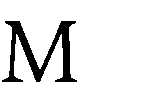 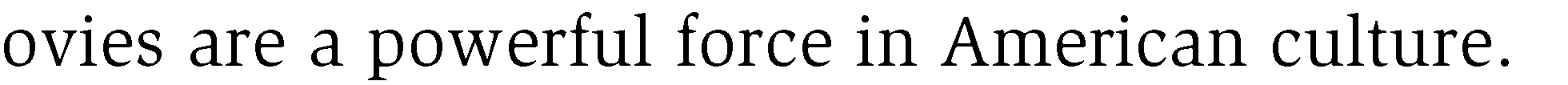 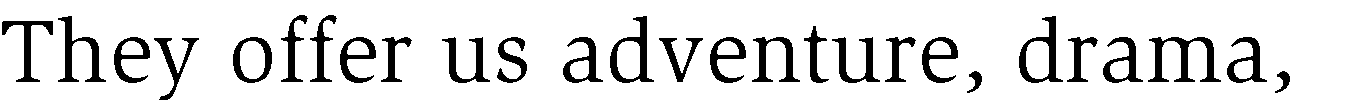 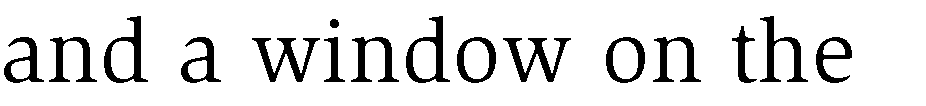 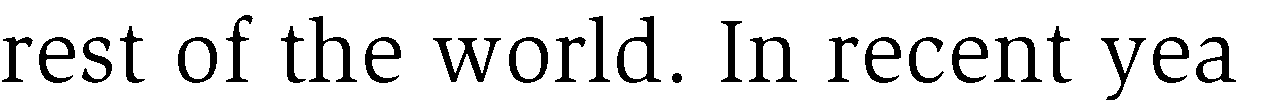 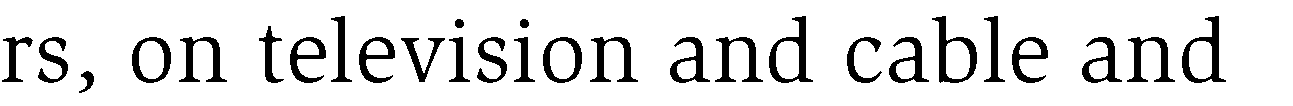 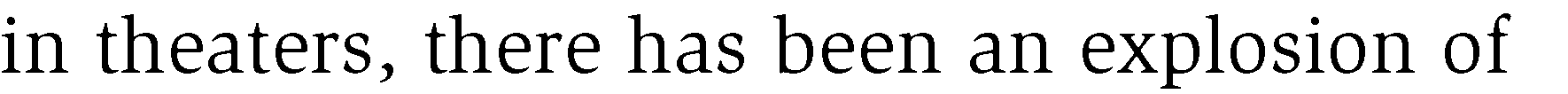 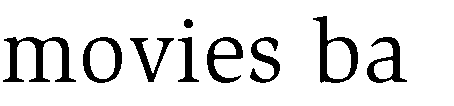 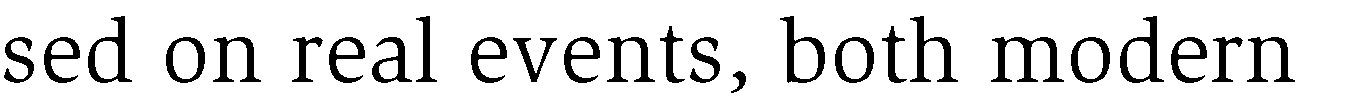 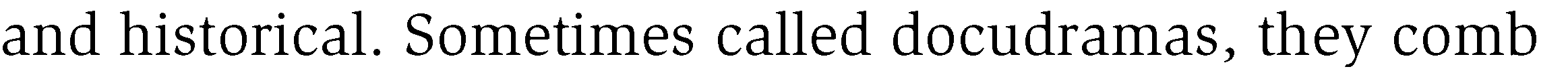 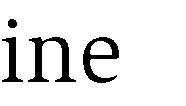 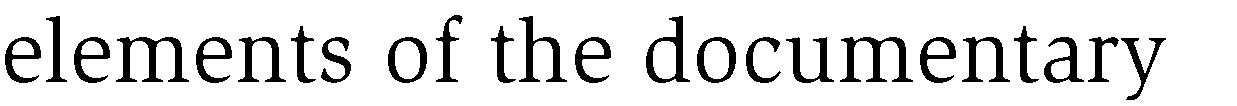 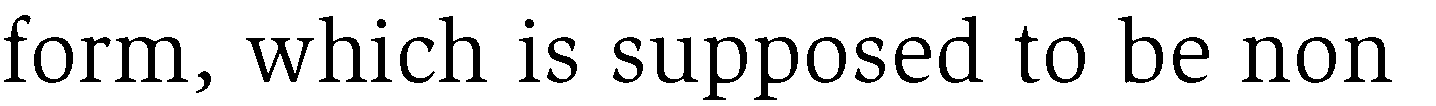 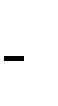 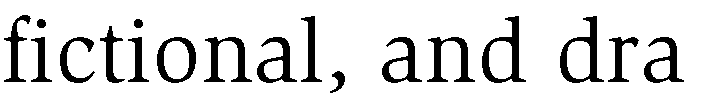 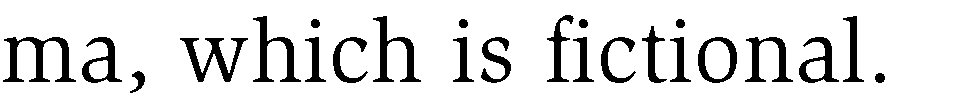 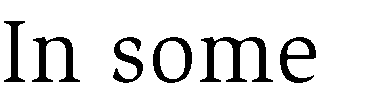 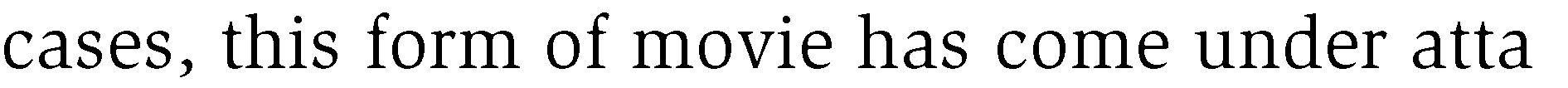 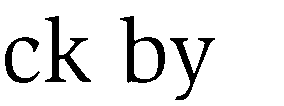 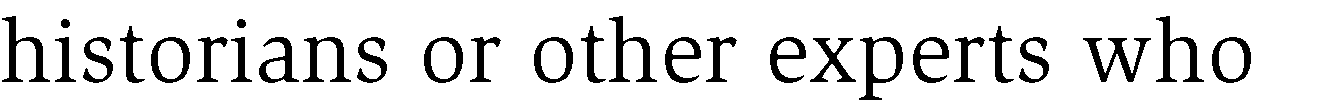 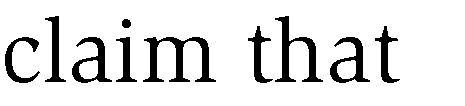 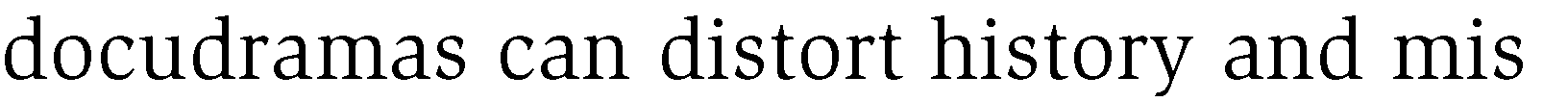 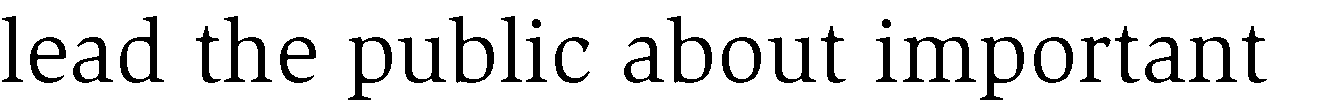 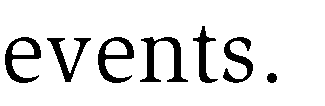 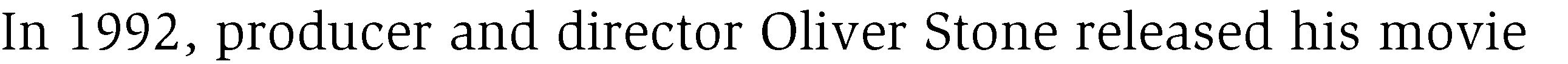 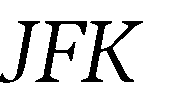 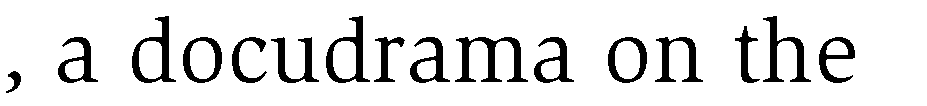 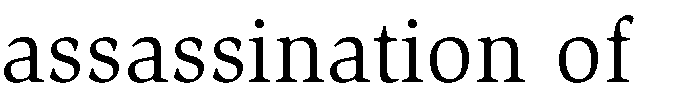 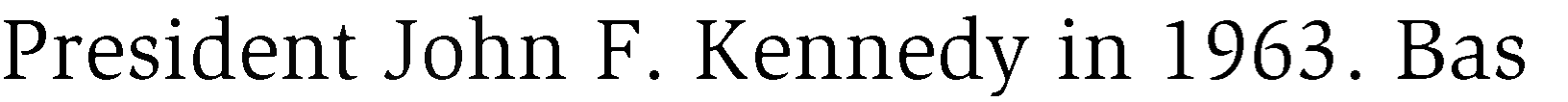 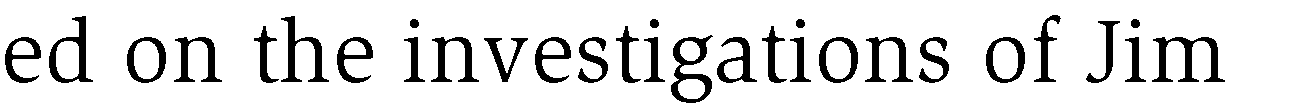 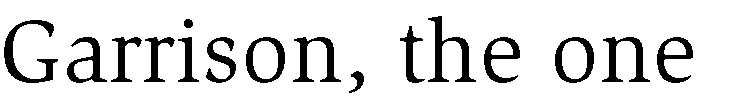 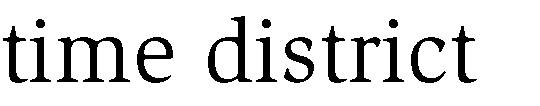 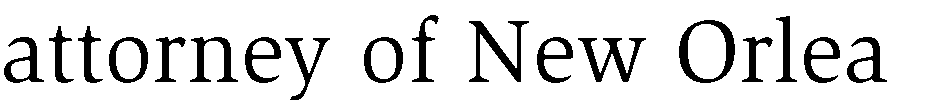 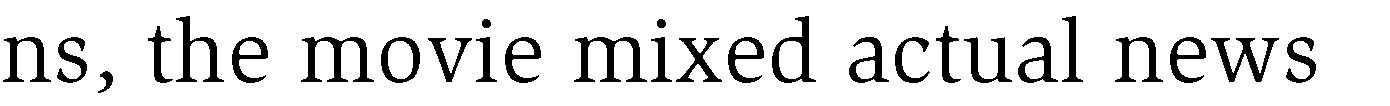 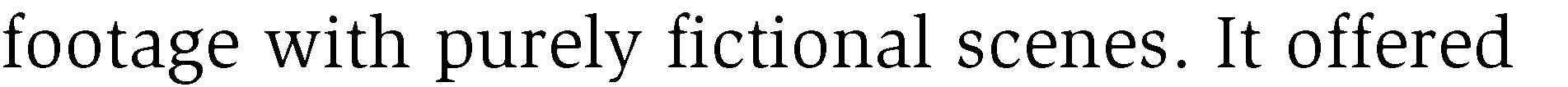 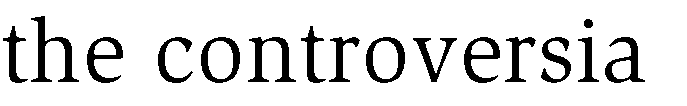 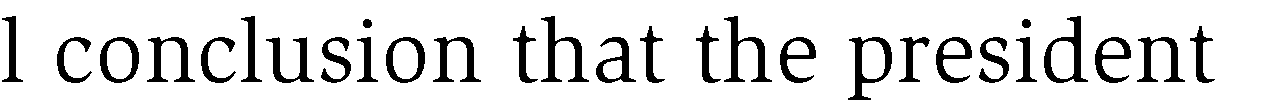 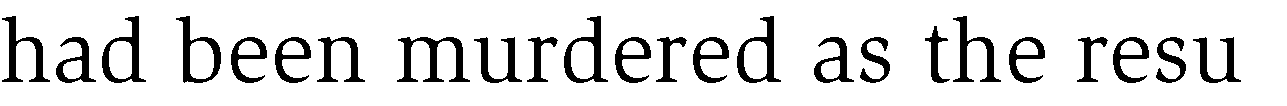 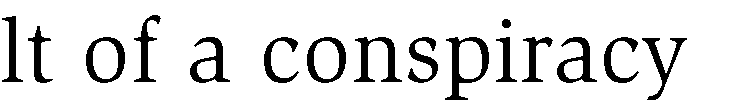 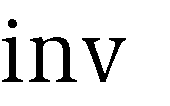 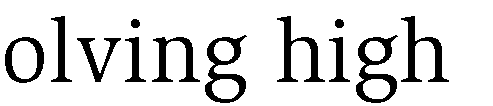 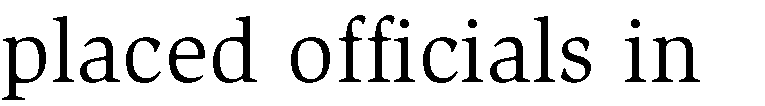 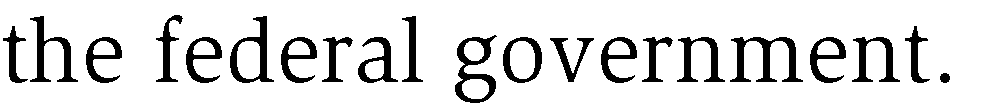 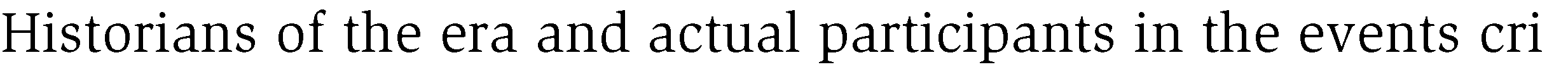 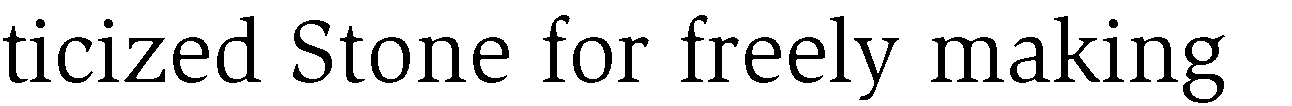 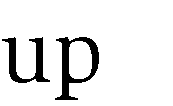 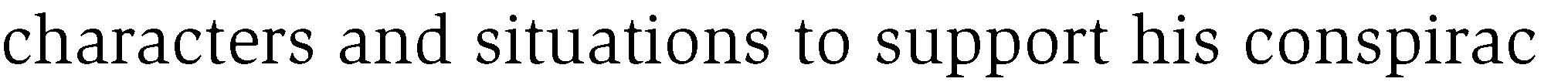 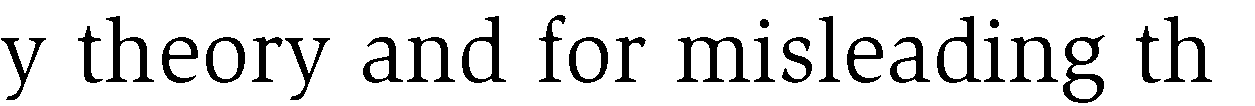 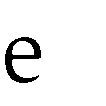 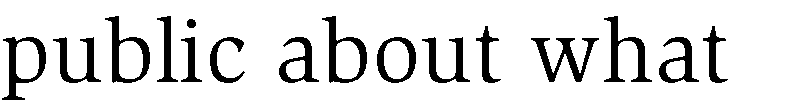 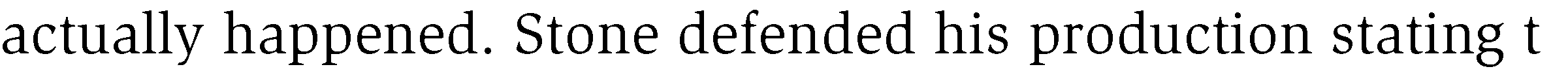 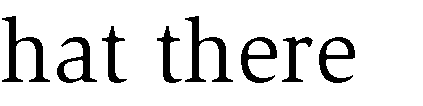 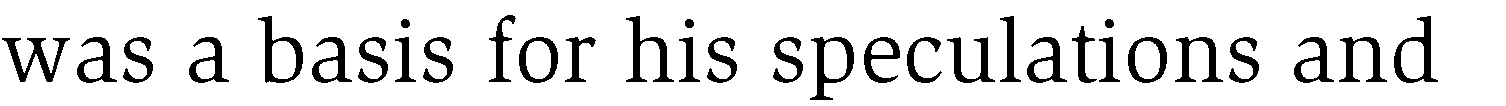 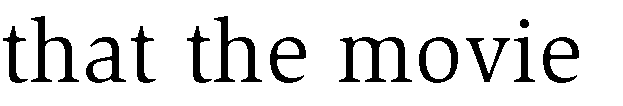 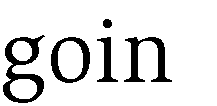 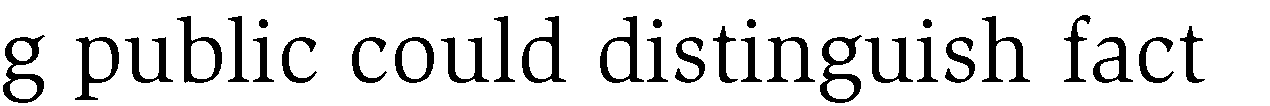 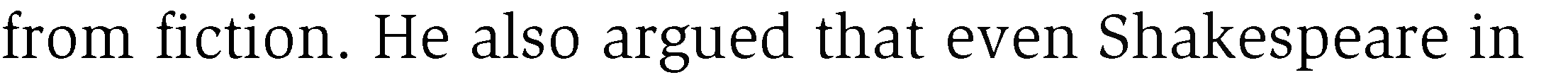 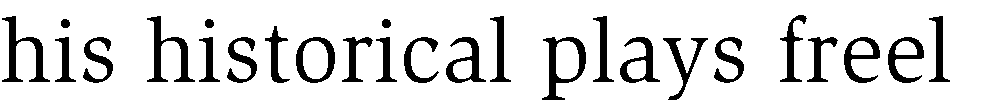 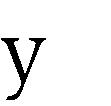 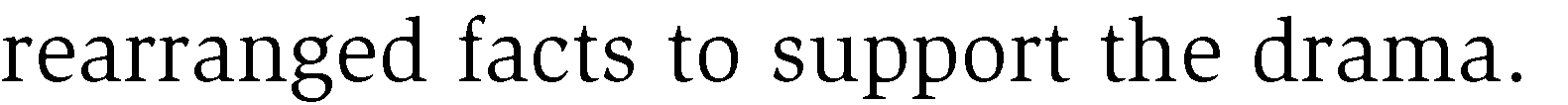 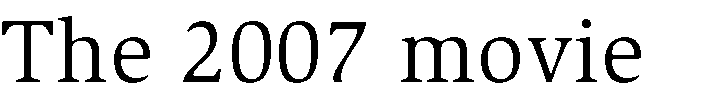 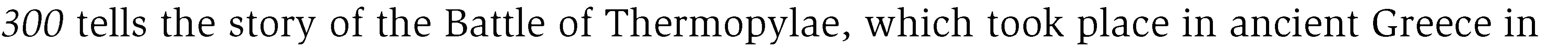 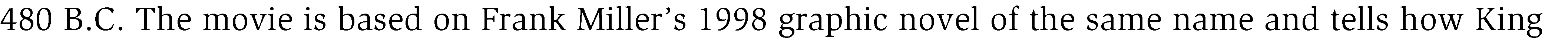 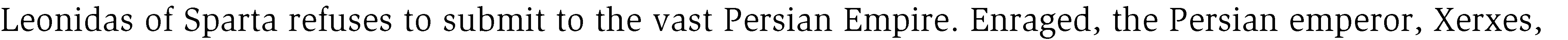 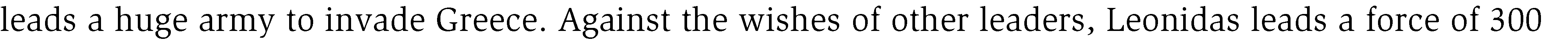 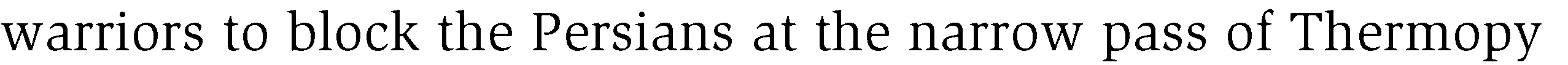 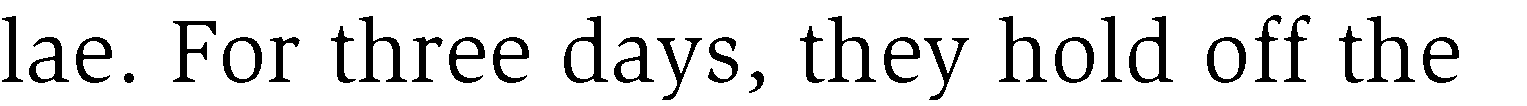 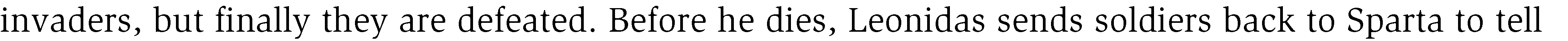 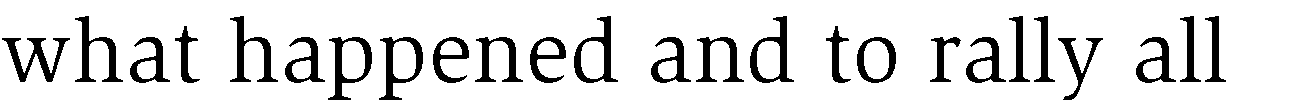 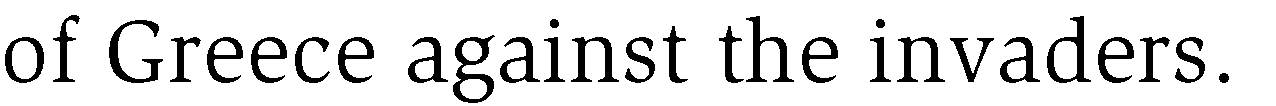 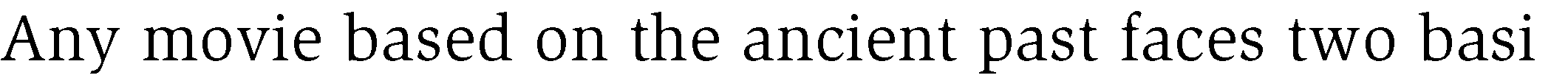 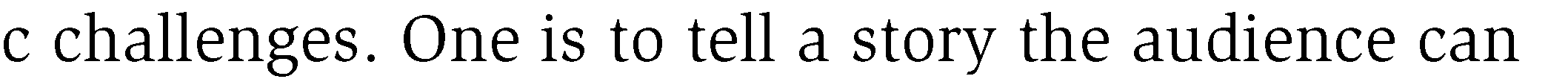 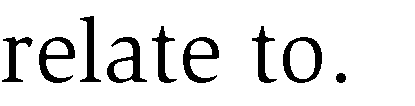 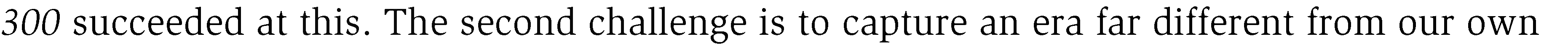 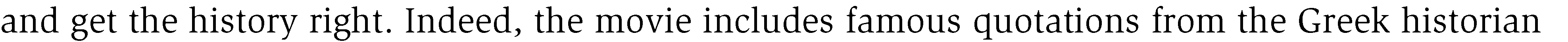 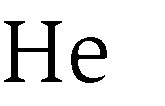 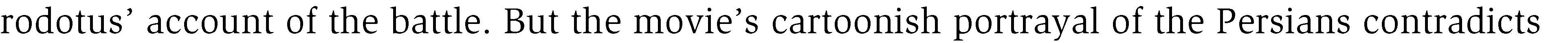 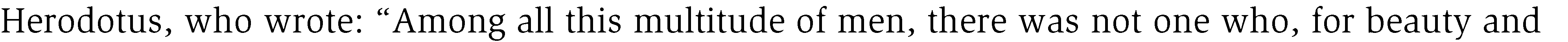 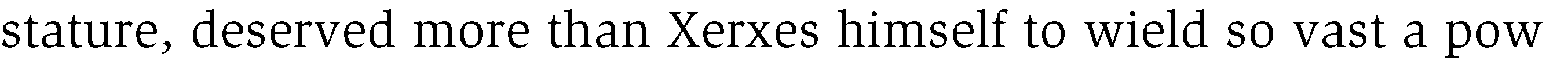 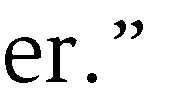 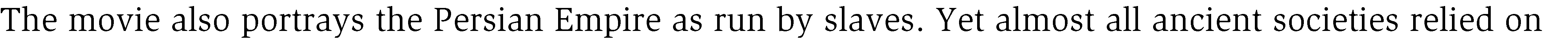 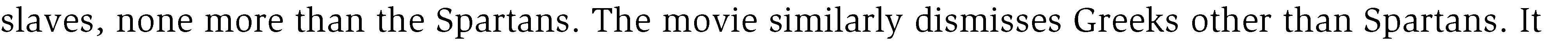 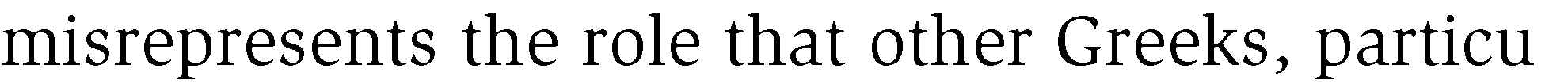 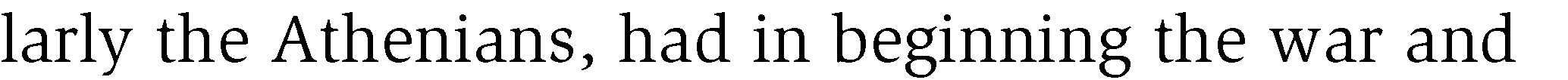 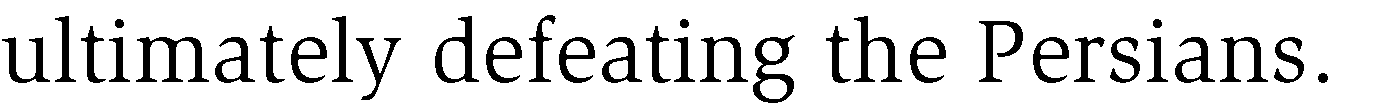 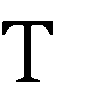 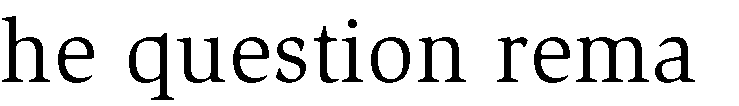 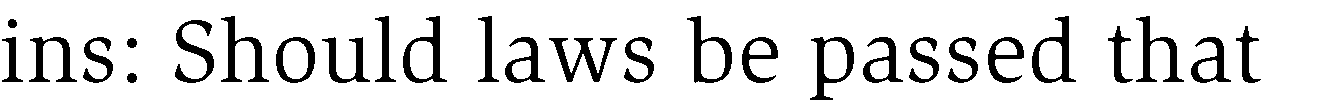 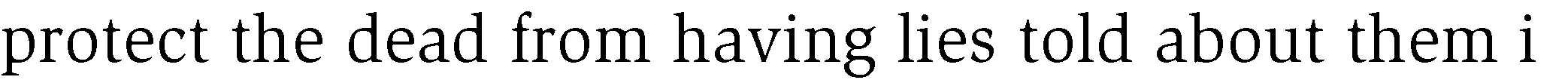 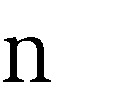 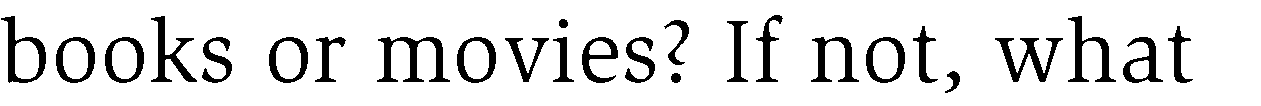 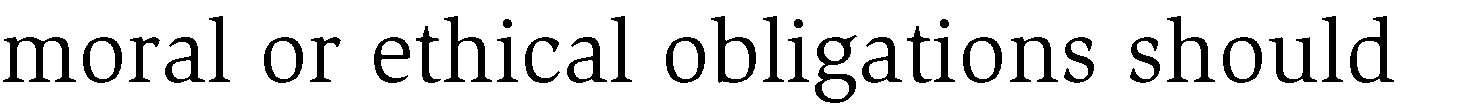 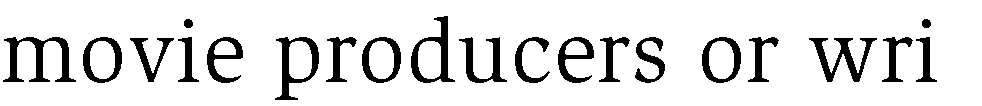 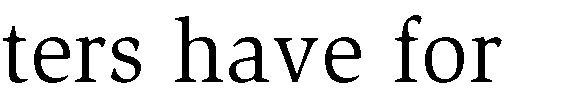 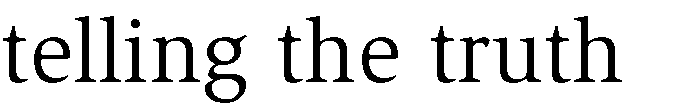 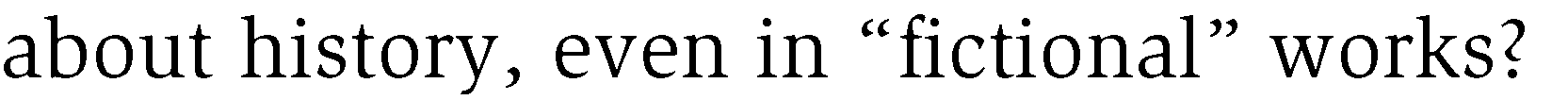 © Constitutional Rights Foundation.